Publicado en  el 24/09/2014 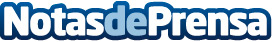 Nace la Factoría de Talento AdeccoCubrir el gap existente entre la formación y preparación de los jóvenes cuando finalizan su formación universitaria y aquellos conocimientos y competencias que demandan las empresas.Datos de contacto:Nota de prensa publicada en: https://www.notasdeprensa.es/nace-la-factoria-de-talento-adecco_1 Categorias: Recursos humanos Actualidad Empresarial http://www.notasdeprensa.es